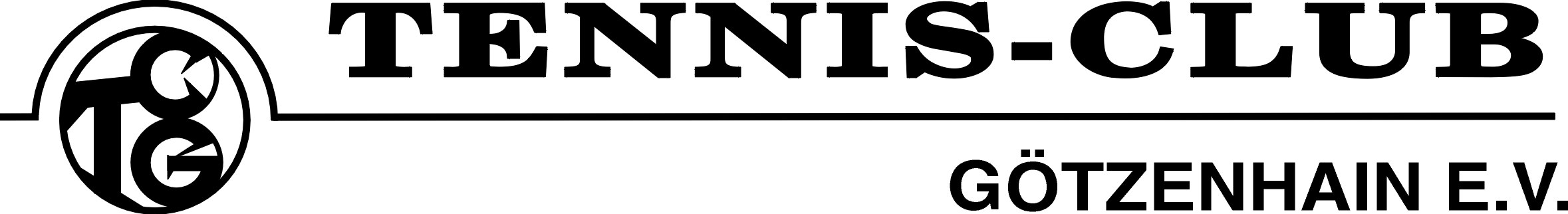 Clubanlage:  Rheinstr. 71  63303 Dreieich  Tel. 06103-85234   -  Anschrift:  Postfach 50 11 11     63280 Dreieich  Internet:  www.tcg-online.org                                                                                                                                                   01. Februar 2018  Einladung zur Jahreshauptversammlung  2018Liebe Clubmitglieder,der Vorstand des TC Götzenhain lädt alle Mitglieder zur
Jahreshauptversammlung 2018 ein, 
die am  Freitag, dem 9. März 2018 um  19.30  Uhr 
 
in unserer Clubhausgaststätte auf der Clubanlage in Götzenhain stattfindet.Tagesordnung:Begrüßung Feststellung der ordnungsgemäßen Einladung, der anwesenden Stimmen und 
der BeschlussfähigkeitGeschäftsbericht des VorstandsRechenschaftsbericht des KassenwartsPrüfungsbericht der KassenprüferAussprache über die BerichteEntlastung des Vorstands Genehmigung des Haushaltsvoranschlags/Wirtschaftsplans 2018AnträgeVereinsaktivitäten 2018 / TermineVerschiedenesGemäß Satzung (§9 Abs.4 Nr. g) des TCG können Anträge zur Tagesordnung der Jahreshauptversammlung bis zum  2. März 2018  beim 1. Vorsitzenden Eckhard Helm, Frühlingstr.16, 63303 Dreieich, E-Mail: eeehelm@t-online.de schriftlich eingereicht werden.Wir würden uns freuen, wenn wir Sie/euch recht zahlreich bei unserer Jahreshauptversammlung begrüßen könnten.Tennis-Club GötzenhainDer Vorstand                                                                               